SHMICTRL-35AF-VK-xxSHMICTRL-35AF-TP-xx规格书北京艾博智电子科技有限公司文档更新记录目录特性	4应用主体	5引脚定义	5最简单路：	6典型电路：	6其他扩展电路：	6参数	8封装图纸	9网络资源	10型号命名规则	10特性sHMIctrl(Script HMI Controller)是北京艾博智电子科技有限公司研发的新一代串口屏，以往的串口屏在单片机中一直是以辅助系统的模式出现，也就是说只负责显示；而新一代的串口屏已经摆脱了显示屏的概念，更多的体现了“控制器”的概念，也就是说可以像一台小电脑一样在上面直接跑用户开发的APP，这样很多带有界面的仪器仪表开发起来就会非常的容易。主要特点：显示器：LCD液晶屏，64K真彩，支持复杂界面显示输入：触摸屏或6按键，触摸屏支持输入法外存储：TF卡，支持FAT文件系统扩展接口：2路串口和6个扩展IO口，每个扩展口都可以完成输入、输出、AD、接按键等功能网卡：可以扩展支持ESP-12S(ESP8266),完成http下载和TCP连接APP：由上位机拖拽控件完成，全面支持C脚本，可自由开发控件性价比优势：从硬到软全产业链整合，降低成本到最低单芯片解决方案，FPC软排线全集成，给电就工作，无必须外围部件完全自主知识产权内核，工业级内核设计，无内存分配函数自主C代码编解译内核，确保流畅运行完善的量产方案，一屏一号一证书，确保防盗防破解独特的控件体系，可以自行制作控件（非写死控件）独特的数据绑定机制，方便数据通信、存储异步通信支持，可支持wifi等通信模块开发优势：第一步：建立页面，拖拽控件到界面上第二步：编辑控件属性，并且书写控件操作后的代码第三步：PC上模拟运行或者拷贝到屏幕硬件上运行所有的语句有语法助手显示，免记忆丰富控件资源，可自行开发控件。应用主体各种仪器仪表行业各种智能家居行业智能家电自动化控制扫码支付行业充电桩…….引脚定义最简单路：直接给屏幕接上3.3V电压，即可工作，即P1接+3.3V，P4接GND。典型电路：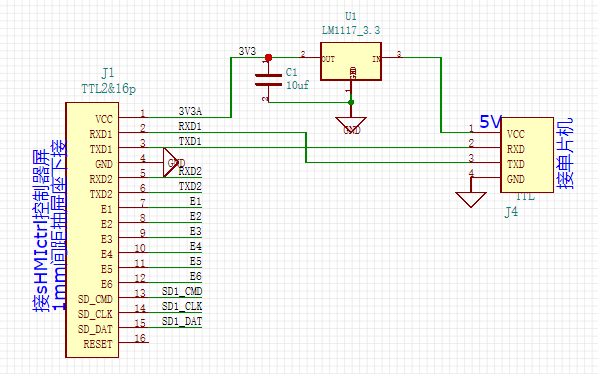 其他扩展电路：（立创EDA，含原理图和PCB图）3.5吋最简电路PCB：https://lceda.cn/zhqsoft/shmictrl-35-ss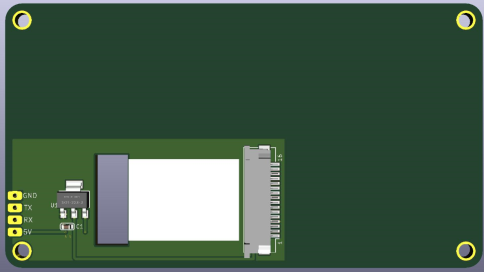 3.5吋带背板PCB，带TF卡：https://lceda.cn/zhqsoft/shmictrl-35-st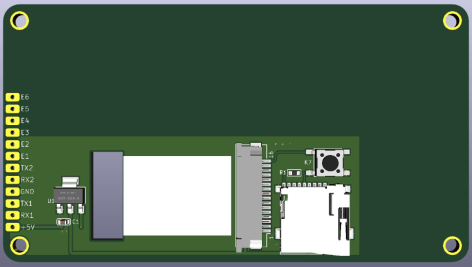 3.5吋带背板PCB，带TF卡，带WIFI：https://lceda.cn/zhqsoft/shmictrl-35-wifi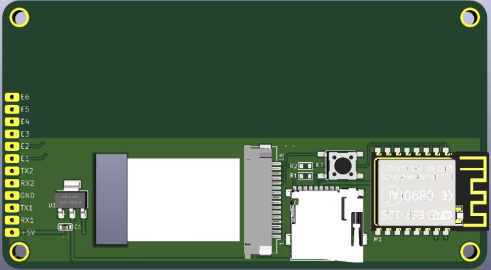 3.5吋带背板PCB，带TF卡，带WIFI，带5按键：https://lceda.cn/zhqsoft/shmictrl-35-wifi-5key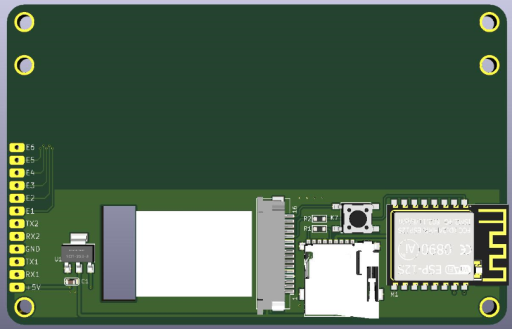 用户可以复制以上工程并适度安排自己的电路，比如：电压电流表的电路(2.8吋)：https://lceda.cn/sHMIctrl/shmictrl-28-5key-a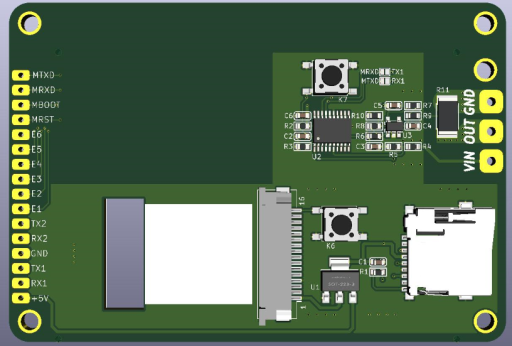 参数(*)约，受液晶玻璃限制，不同厂商的生产批次有轻微差异封装图纸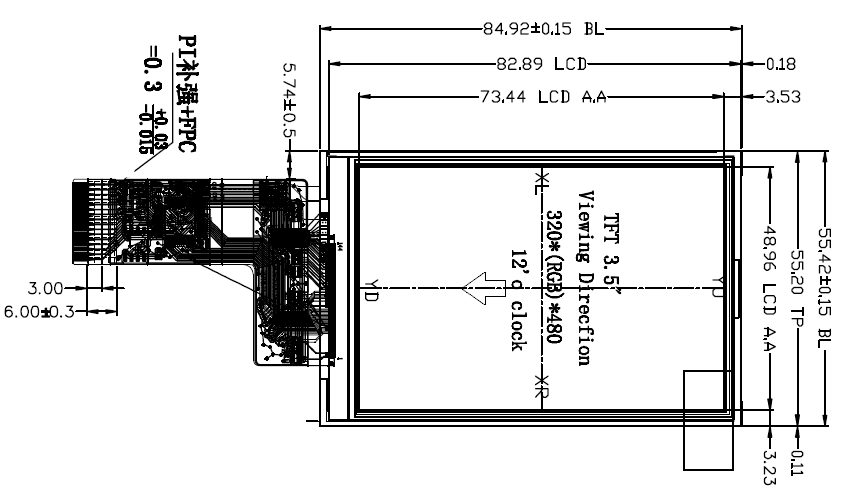 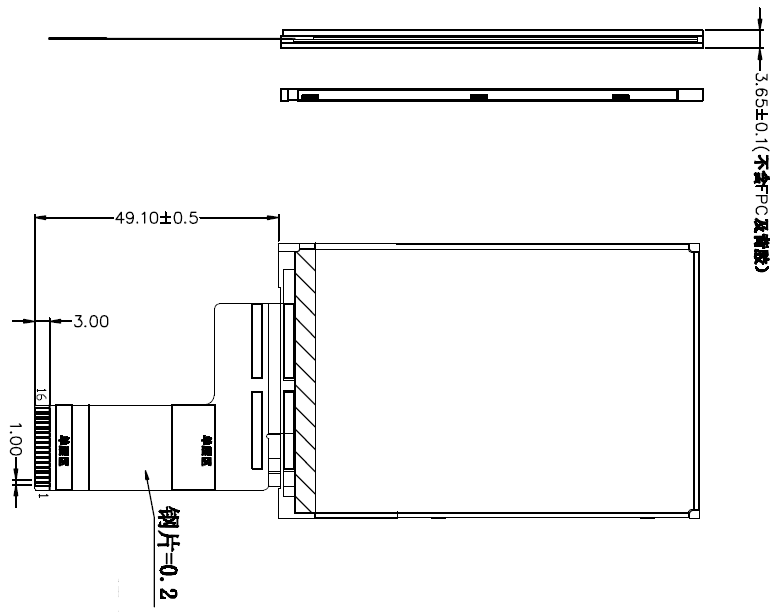 （不带TP，液晶模组高2.4mm）网络资源官网：http://www.shmictrl.com典型电路共享: https://lceda.cn/sHMIctrl/在线说明书：http://shmictrl.com/shmidoc/型号命名规则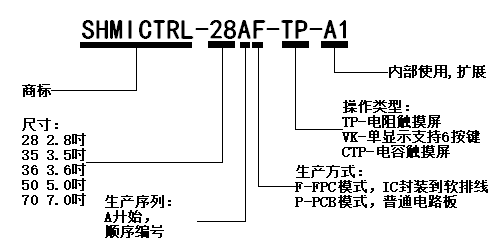 文档更新日期更新内容2019-04-28首次书写编号定义说明1Vcc+3.3V2RX11号串口接收端，3.3V电平TTL串口3TX11号串口发送端，3.3V电平TTL串口4GNDGND5RX22号串口接收端，3.3V电平TTL串口6TX22号串口发送端，3.3V电平TTL串口7GPIO00号扩展GPIO口(E1)8GPIO11号扩展GPIO口(E2)9GPIO22号扩展GPIO口(E3)10GPIO33号扩展GPIO口(E4)11GPIO44号扩展GPIO口(E5)12GPIO55号扩展GPIO口(E6)13SD_CMD接SD卡14SD_CLK接SD卡15SD_DAT接SD卡16RESETRESET,接GND后恢复高电平重启整个系统项目内容单位液晶类型TFT尺寸3.5吋英寸屏外型尺寸84.9 X 55.4(*)mm可视区域82.9 X 55.2mm可视点阵区域73.4 X 49.0 mm颜色65536（64K）分辨率480X320dot工作温度-15~55摄氏度储存温度-30~60摄氏度串口接口类型TTL电平的串口，3.3V电平波特率2400~115200串口数量2个供电电压3.3V(单片机部分2.8~3.6V,背光3.1V才开启)V扩展IO6个，均可设置为输出、输入、AD采样输入扩展IO最大输出电流8mA电流55mA（背光完全关闭）190mA（背光最亮时最大工作电流）mA存储器容量8MB/64Mb(含固件)背光6LED并引出脚1mm间距16P控制器CPU运行频率120Mhz背景刷屏速度<50ms显示方向4个方向